Naši sportski uspjesi.Učenice naše škole osvojile su 1. mjesto na prvenstvu grada Zagreba za učenice 7. i 8. razreda OŠ u odbojci.ČESTITAMO DJEVOJKAMA I NJIHOVOM VODITELJU JOSIPU GUDELJU, prof.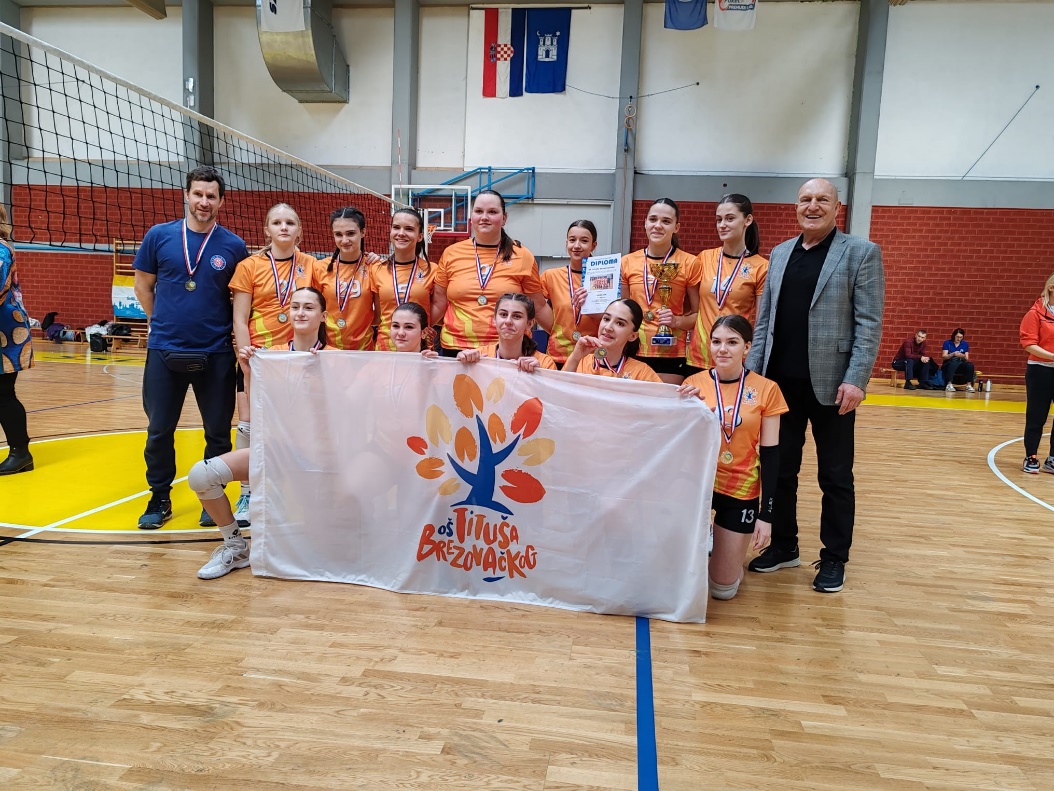 Učenici od 4.do 6. razreda osvojili su 1. mjesto  na prvenstvu grada Zagreba OŠ u košarci.ČESTITAMO DJEČACIMA I NJIHOVOM VODITELJU DENISU ŠEPAROVIĆU, prof.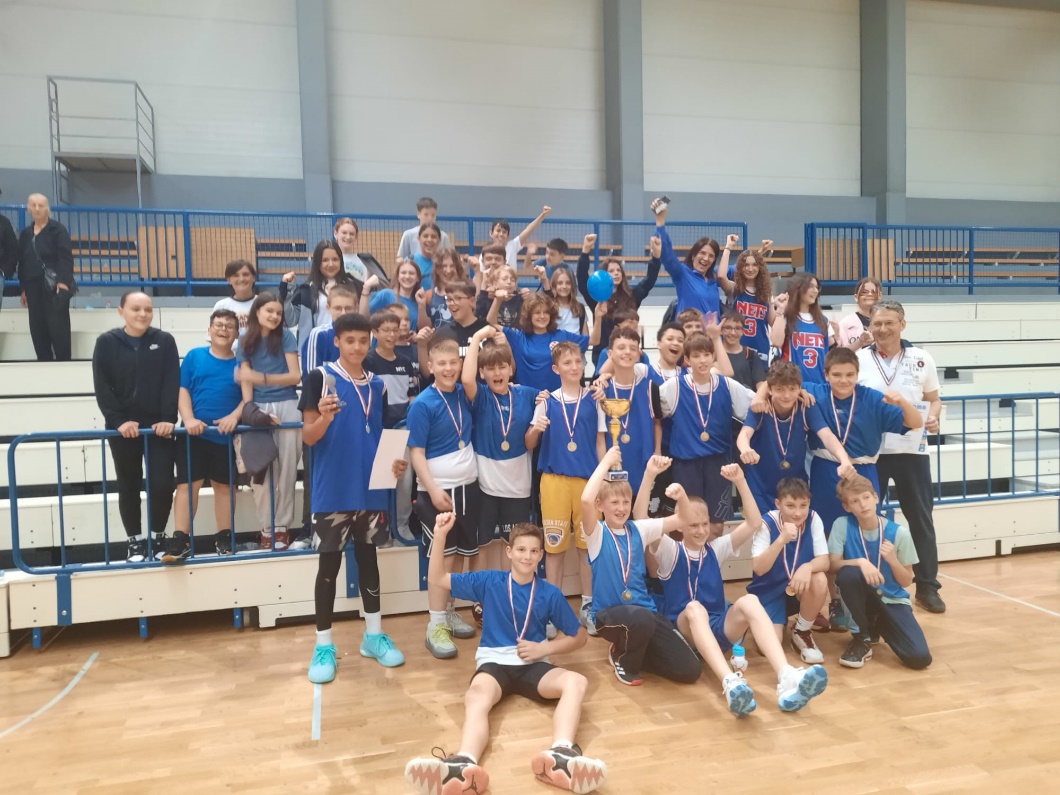 Na natjecanju na razini grada Zagreba naš učenik FRAN NAGLIĆ osvojio je 3. mjesto u atletici.ČESTITAMO FRANU I NJEGOVOM VODITELJU JOSIPU GUDELJU, prof.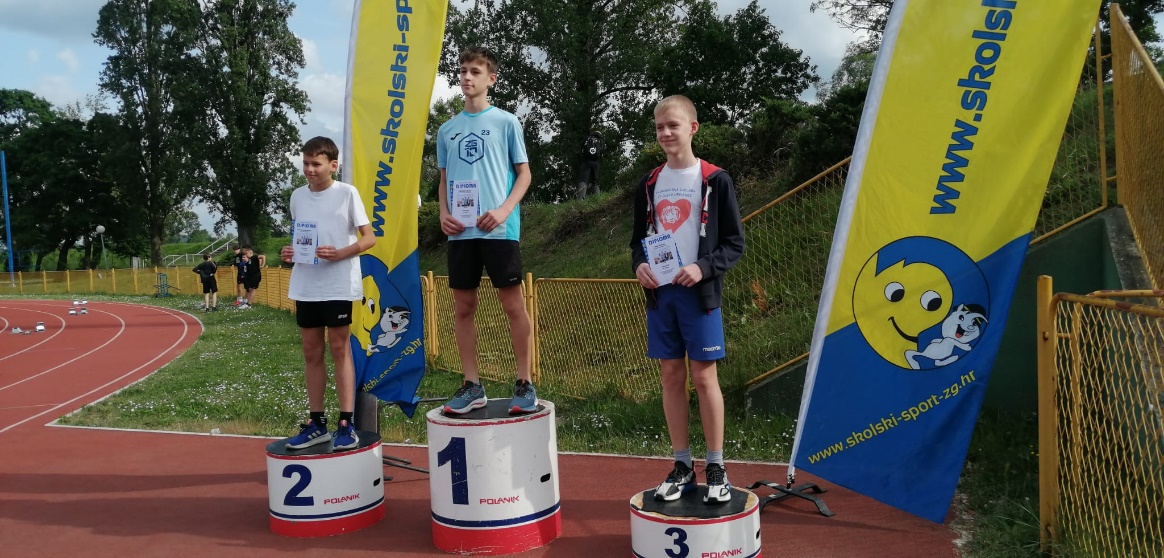 Učenici : NIKOLA JURIĆ, MARKO KRILIć, LOVRO ŠOLAJA, MARK STRUŠKIMentor, voditelj: JOSIP GUDELJOSVOJILI SU 1. MJESTO NA PRVENSTVU GRADA ZAGREBA U STOLNOM TENISU!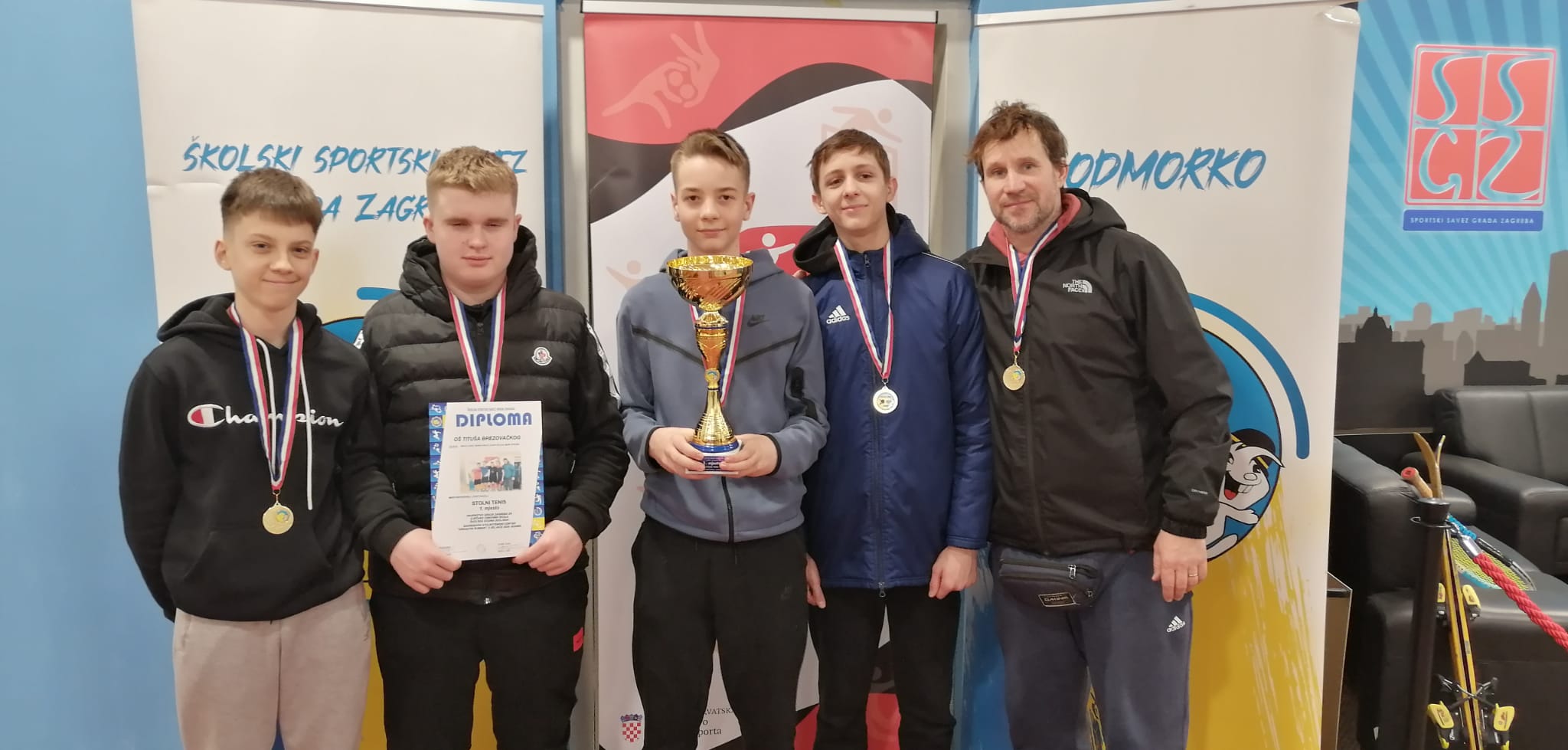 